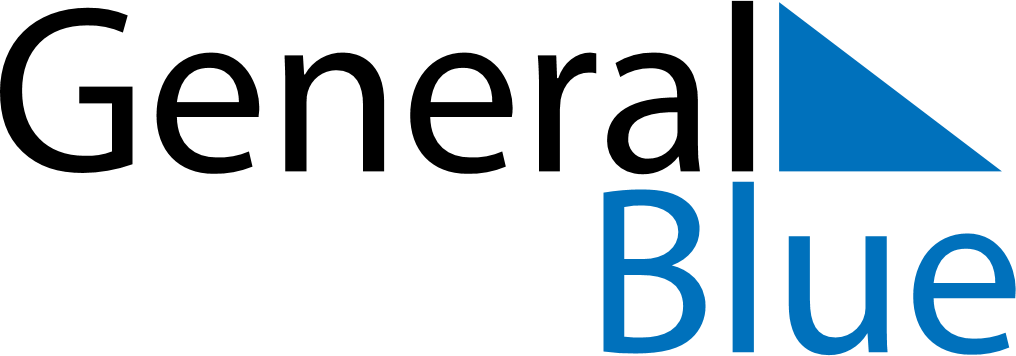 September 2025September 2025September 2025AngolaAngolaMONTUEWEDTHUFRISATSUN123456789101112131415161718192021National Hero Day222324252627282930